把以下事件按發生的先後次序排列。延伸閱讀　《圖說近代：紅旗高升──中華人民共和國成立 (1949)》　
　　　　　　  　https://chiculture.org.hk/tc/photo-story?topicid=3572觀看短片《1949開國大典》(第24集)，完成以下題目。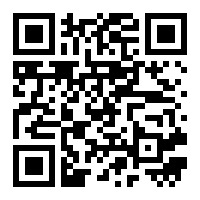 